آغاز هفته وحدت برعموم مسلمانان مبارك بادقرآن کریم: وَاعتَصِمُوا بِحَبلِ اللَّهِ جَمِيعاً و لاتَفَرَّقُواهمگي به ريسمان الهي چنگ زنيد و پراكنده نشويدگرامی باد هفته وحدت ، هفته نور و سرور، و ایام شادی و همبستگی است كه پبام" رسالت" و ندای " امامت" رابه گوش متجاوز، به كار می گیرد.هفته ی وحدت ، چتری مبارك ازایثار و فداكاری بر مردم است. هفته ی وحدت ، چشمه ساری از معرفت و شعور، در كام تشنه ی خلق خداست. هفته ی وحدت ، سایه ساری آرامش بخش ، دل انگیز و روح پرور برای هموطنان مسلمان ماست. هفته ی وحدت ، الهام بخش حركت و انسجام و اخلاص است.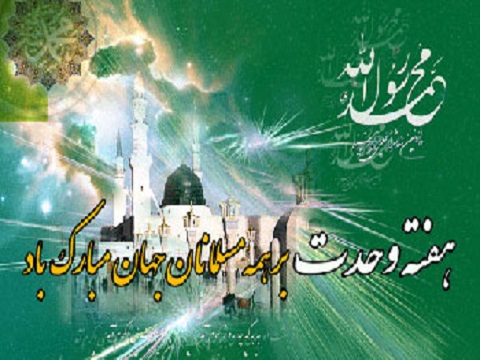 